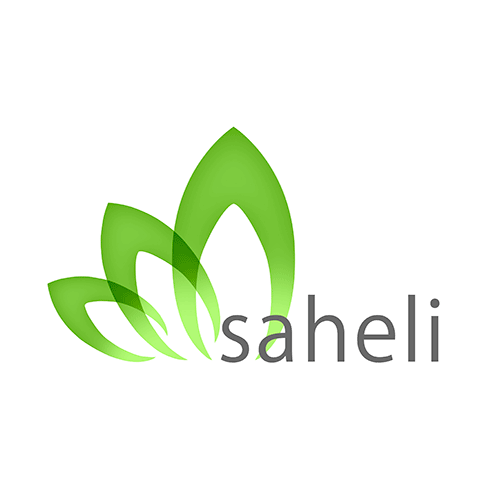 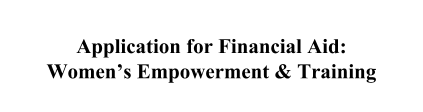 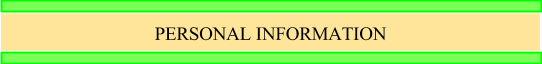 *This form will be kept confidential by members of the Saheli Board*Name________________________________________________________________________________Email: ______________________________________Phone:____________________________________Date of birth:  ____/____ /________ Present Address_______________________________________________________________________City_______________________________________Zip Code___________________________________My Place of Residence is(place a checkmark)  __________Owned		 _________RentedMarital Status:  _____Single 	 ____ Married	  ____Divorced   _____Separated   _____WidowedFamily in USA: # of Children _________	  # of Parents_____________  # of Siblings ___________  Other:___________Emergency Contact:  Name:_________________________________Phone:________________	Cell:____________________Address:______________________________________________________________________________City:________________________________	Zipcode: ________________Is child care available to you if you attend school? : _________Yes		_______ NoVisa Status: (Please circle) 	US Citizen 	Green Card	H1/H4	 	L visa		Other: 1Please Explain: ______________Medical Insurance: Yes,  Name of Company: 					NoHealth Issues: ____________________________________________________________________Education Completed: (please circle)	  Some Schooling 	High School Diploma	 	Bachelors degree	Masters degree	Other: ____Languages Spoken Well: English__________Other___________________________________________________________Are you working at present? (please circle) 		Yes 			No If yes: Job Title: 							Brief Description:Name of company or employer: ___________________________________		Hours:_________________Need Assessment : Personal Financial and Other InformationWhat is your income category? Please use a checkmark.Indicate days and times you are avail for a face to face meeting with the Saheli team. Skills and Experience: Check all those that apply→Other Skills and Experience: Applicants should be prepared to answer some questions related to their personal financial situation with the sole objective of assessing need. You are advised to bring personal documents (tax returns, copies of W2, and the like, documents related to college grants and financial aid, or Pell grants) for review by the Saheli board. In some special cases, the request for financial documents will be waived at the discretion of the board. No personal documents will ever be retained by Saheli.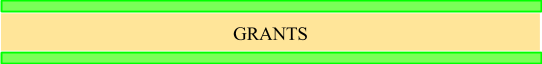 Do you have a specific program/school/college you are applying to? ___________________________________________Degree/Major/Certificate you will pursue: ________________________________________________________________School/Program Start date: __________________  Expected Graduation Date: _______________Total Fees for Entire Program:  _______________ Dollar Amount Being Requested: _______________Please summarize your interests below and indicate what goals you are pursuing.  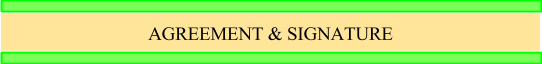 By submitting this application, I affirm that the facts set forth in it are true and complete. I understand that if my application for assistance is accepted, any false statements, omissions, or other misrepresentations made by me may result in my immediate disqualification.Name (print) _____________________________________________________________Signature at time of meeting:  		_________________________________________________________________Date: _______/_______/_________After completion, the Saheli board will review the application and contact you for apersonal interview or phone interview. Please send completed form to all three members below.rita@saheliboston.org; ptandon@acornh.comIncome categoriesIncome categories10,000-20,00010,000-20,00021,000-40,00021,000-40,00041,000-60,00041,000-60,00061,000-80,00061,000-80,00081.000 +AccountingMarketingFood ServiceArtPhotographyNannieBeauty ConsultantTutoringNurse’s Aide Cooking & CateringDrivingHome Health AideBasic Computer SkillsMusicHealth & ExerciseComputer (Data Entry)Computer (other)AdministrativeChild careTele marketingTelephone Counseling